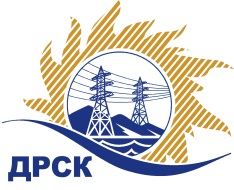 Акционерное общество«Дальневосточная распределительная сетевая  компания»ПРОТОКОЛпроцедуры вскрытия конвертов с заявками участников СПОСОБ И ПРЕДМЕТ ЗАКУПКИ: открытый запрос предложений на право заключения Договора поставки «Опоры металлические» для нужд филиала АО «ДРСК» «Амурские электрические сети» д (закупка 289 раздела 2.1.2 ГКПЗ 2018 г.).Плановая стоимость: 1 312 542,37 руб., без учета НДСПРИСУТСТВОВАЛИ: постоянно действующая Закупочная комиссия 1-го уровня ВОПРОСЫ ЗАСЕДАНИЯ КОНКУРСНОЙ КОМИССИИ:В ходе проведения запроса предложений было получено 0 заявок, конверты с которыми были размещены в электронном виде через функционал ЭТП - https://rushydro.roseltorg.ru.   Вскрытие конвертов было осуществлено в электронном сейфе организатора запроса предложений на ЕЭТП, в сети «Интернет»: https://rushydro.roseltorg.ru  автоматически.Дата и время начала процедуры вскрытия конвертов с заявками участников: 11:00 местного времени 27.02.2018Место проведения процедуры вскрытия конвертов с заявками участников: Единая электронная торговая площадка, в сети «Интернет»: https://rushydro.roseltorg.ru.Признать запрос предложений несостоявшимся.Секретарь Закупочной комиссии 1 уровня                                              М.Г.ЕлисееваТерёшкина Г.М.(416-2) 397-260okzt3@drsk.ru№ 259/МКС-Вг. Благовещенск27.02.2018 г.